Тема ____________________________________________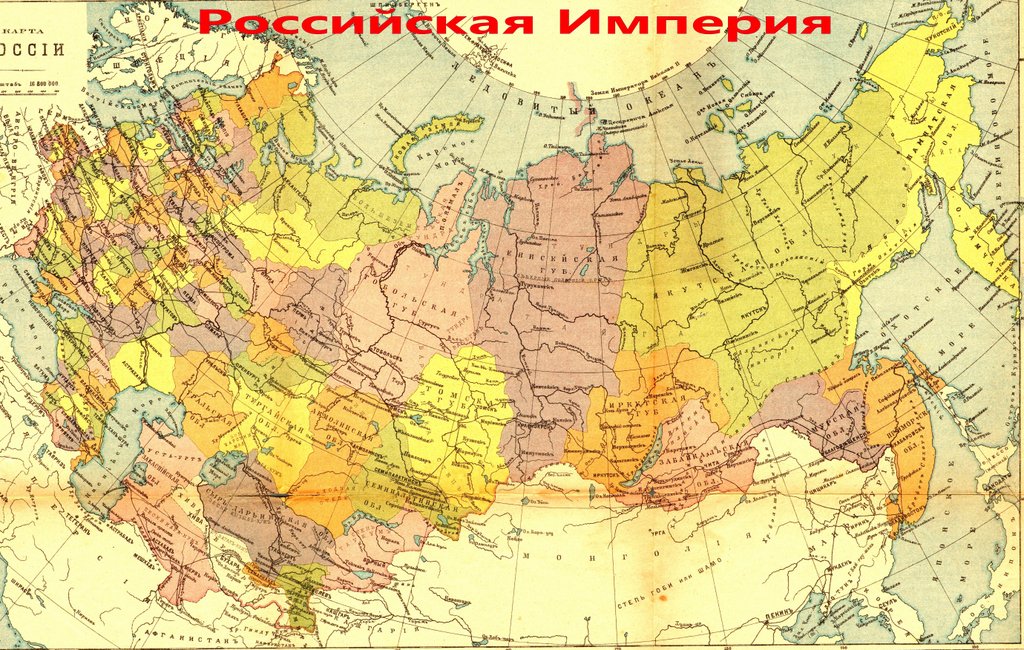 где 2017   =         + 100